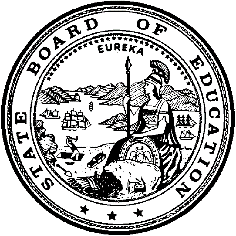 California Department of EducationExecutive OfficeSBE-007 (REV. 1/2018)Federal WaiverCalifornia State Board of Education 
September 2020 Agenda
Item #W-03SubjectRequest by two school districts for a waiver of Section 131(c)(1) of the Strengthening Career and Technical Education for the 21st Century Act (Public Law 115-224).Waiver NumberKlamath-Trinity Joint Unified School District Fed-8-2020Surprise Valley Joint Unified School District Fed-7-2020Type of ActionAction, ConsentSummary of the Issue(s)The California Department of Education (CDE) recommends approval to waive the Strengthening Career and Technical Education for the 21st Century Act (Perkins Act), Public Law 115-224 Section 131(c)(1), which requires local educational agencies (LEAs) whose allocations are less than $15,000 to enter into a consortium with other agencies. If they are unable to do so, under Section 131(c)(2), they may waive the consortium requirement if the LEA is in a rural, sparsely populated area, or is a public charter school operating secondary vocational and technical education programs, and is unable to join a consortium, thus allowing the districts to meet the needs of their students.Authority for WaiverFederal Waiver Authority (Public Law 115-224) Section 131(c)(2)RecommendationApproval: YesApproval with conditions: NoDenial: NoSummary of Key IssuesThe criterion for qualifying for this waiver is demonstration that the LEAs cannot form or join a consortium that handles the Perkins Act funds. There are no other districts in the local area willing to join in a consortium. The Districts are located in various rural counties and have student populations ranging from 116 to 1,019. Districts are seeking waivers to function independently in order to meet the needs of the students in the district.Demographic Information:Klamath-Trinity Joint Unified School District has a student population of 1,019 and is located in a Rural: Remote (43) area in Humboldt County.Surprise Valley Joint Unified School District has a student population of 116 and is located in a Rural: Remote (43) area in Modoc County.Summary of Previous State Board of Education Discussion and ActionSection 131(c)(1) of the Perkins Act requires LEAs whose allocations are less than $15,000 to enter into a consortium with other LEAs for the purpose of meeting the $15,000 minimum grant requirement. Section 131(c)(2) of the Perkins Act permits states to waive the consortium agreement if the LEA is in a rural, sparsely populated area or is a public charter school operating secondary vocational and technical education programs, and is unable to join a consortium.The State Board of Education Waiver Policy #01-01: Strengthening Career and Technical Education for the 21st Century Act: Consortium Requirement for Minimum Allocation, available at https://www.cde.ca.gov/re/lr/wr/waiverpolicies.asp, has criteria defining rural that are specifically tied to the National Center for Education Statistics Locale Codes numbers 23, 31, 32, 33, 41, 42, or 43.The SBE has approved all waivers of this statute that have been presented to it to date.Fiscal Analysis (as appropriate)Approval will enable these LEAs to receive an annual Perkins Act allocation that is listed on Attachment 1. These waivers have no significant effect on the distribution of Perkins Act funds statewide.Attachment(s)Attachment 1: Districts Requesting Strengthening Career and Technical Education for the 21st Century Act Waivers (1 page).Attachment 2: Klamath-Trinity Joint Unified School District Federal Waiver Request Fed-8-2020 (2 pages). (Original waiver request is signed and on file in the Waiver Office.)Attachment 3: Surprise Valley Joint Unified School District Federal Waiver Request Fed-7-2020 (2 pages). (Original waiver request is signed and on file in the Waiver Office.)Attachment 1: Summary TableDistricts Requesting Strengthening Career and Technical Education for the 21st Century Act WaiversCreated by California Department of Education July 8, 2020Attachment 2: Waiver Fed-8-2020 Klamath-Trinity Joint Unified School DistrictCalifornia Department of EducationWAIVER SUBMISSION - FederalCD Code: 1262901Waiver Number: Fed-8-2020Active Year: 2020Date In: 6/17/2020 11:26:50 AMLocal Education Agency: Klamath-Trinity Joint UnifiedAddress: 11800 Highway 96Hoopa, CA 95546 Start: 7/1/2020End: 7/1/2024Waiver Renewal: YesPrevious Waiver Number: FED-13-2015Previous SBE Approval Date: 7/15/2015Waiver Topic: Federal Program WaiverEd Code Title: Carl D. Perkins Voc and Tech Ed ActEd Code Section: PL 109-270 Section 131(c)(1)Ed Code Authority: PL 109-270 Section 131(c)(2)Ed Code or CCR to Waive: US Code, Section 2351(c)(1) and (2) or P.L. 109-270 Section 131(c)(1) and (2)(c) minimum allocation- In general except as provided in Paragraph (2), a local educational agency shall not receive an allocation under subsection (a) unless the amount allocated to such agency under subsection (a) is greater than $15,000. A local agency may enter into a consortium with other local educational agencies for the purposes of meeting the minimum allocation requirement of this paragraph. (2) Waiver - The eligible agency shall waive the application of paragraph (1) in any case in which the local educational agency - (A)(I) is located in a rural, sparsely populated area and (B)demonstrates that the local educational agency is unable to enter into a consortium for purposes of providing activities under this part (20 U.S.C.A. 2351 et.seq.)Outcome Rationale: Klamath Trinity Joint Unified School District is separating from Ferndale Unified School District as a consortium for the 2015-16 school year. This puts us below the $15,000 minimum threshold required for individual districts. By receiving this waiver approval, we can implement a more rigorous and relevant CTE pathway more suitable for our students in Eastern Humboldt County. Hoopa High School is located on the Hoopa Valley Indian Reservation, an extremely rural, sparse, desolate town, plagued with poverty, unemployment and drug use. Our CTE plan is to create a more rigorous pathway in the areas of: metal fabrication, building trades and automotive technology. Ferndale was more involved with agriculture. (farming) By obtaining this waiver, we will be able to supplement our high school to better prepare students for career and college readiness in fields more suitable for our region.Student Population: 1019City Type: RuralNCES Code: 43Local Board Approval Date: 6/9/2019Submitted by: Ms. Emilee MarshallPosition: Budget & PurchasingE-mail: emarshall@ktjusd.k12.ca.usTelephone: 530-625-5600x1004Fax: 530-625-5611Attachment 3: Waiver Fed-7-2020 Surprise Valley Joint Unified School DistrictCalifornia Department of EducationWAIVER SUBMISSION - FederalCD Code: 2565896Waiver Number: Fed-7-2020Active Year: 2020Date In: 5/21/2020 11:14:32 AMLocal Education Agency: Surprise Valley Joint UnifiedAddress: 470 Lincoln St.Cedarville, CA 96104 Start: 7/1/2020End: 6/30/2024Waiver Renewal: YesPrevious Waiver Number: Fed­14­2016Previous SBE Approval Date: 7/13/2016Waiver Topic: Federal Program WaiverEd Code Title: Carl D. Perkins Voc and Tech Ed ActEd Code Section: PL 109-270 Section 131(c)(1)Ed Code Authority: PL 109-270 Section 131(c)(2)Ed Code or CCR to Waive: Ed Code Title: Strengthening Career and Technical Education for the 21st Century (Perkins V)Ed Code Section: PL 109-270 Section 131(c)(1)Ed Code Authority: PL 109-270 Section 131(c)(2)Ed Code or CCR to Waive: Strengthening Career and Technical Education for the 21st Century (Perkins V), Public law 109-270 Section 131(c)(1), that requires local agencies whose allocations are less than $15,000 to enter into to a consortium with other agencies for the purpose of meeting the $15,000 minimum grant requirement.Outcome Rationale: As a very rural school district in Modoc County, we receive very little funding compared to other rural schools in the state. This money helps free up other funds for students by using these Perkins funds to provide professional development for the CTE (Agriculture) teacher.Student Population: 24City Type: RuralNCES Code: 43Local Board Approval Date: 5/14/2020Submitted by: Ms. Maigen MatteucciPosition: Ag TeacherE-mail: rmmatteucci@svjusd.orgTelephone:530-279-6141x131Waiver NumberDistrictPeriod of RequestLocal Board and Public Hearing ApprovalNCES Locale CodeDemographic InformationPerkins Act AllocationFed-8-2020Klamath-Trinity Joint Unified School DistrictRequested:July 1, 2020, to July 1, 2024Recommended:July 1, 2020, to June 30, 2024June 9, 201943Student Population of 1,019 located inHumboldt County$13,884Fed-7-2020Surprise Valley Joint Unified School DistrictRequested:July 1, 2020, to June 30, 2024Recommended:July 1, 2020, to June 30, 2024May 14, 202043Student Population of 116 located in Modoc County$879